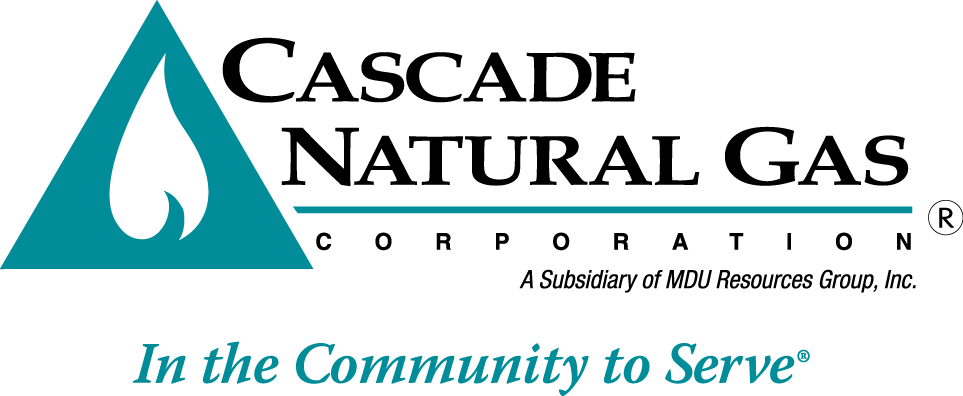 March 31, 2015Mr. Steven V. KingExecutive Director and SecretaryWashington Utilities & Transportation CommissionP.O. Box 47250Olympia, WA 98504-9022RE:  Customer Service Quality Report for 2014Dear Mr. King:In accordance with Commitment 22 of the Cascade Natural Gas/MDU Resources merger docket (UG-061721), enclosed for filing is Cascade’s Annual Customer Service Quality report for 2014.If there are any questions regarding this report, please contact me at (509) 734-4593.Sincerely,Michael ParvinenDirector, Regulatory AffairsAttachment